Kultūros paveldo objekto būklės tikrinimo taisyklių priedas Kauno miesto savivaldybės administracijos Kultūros paveldo skyrius(dokumento sudarytojo pavadinimas)KULTŪROS PAVELDO OBJEKTO BŪKLĖS PATIKRINIMO AKTAS2023-07-31       Nr. 55-16-25(data)		Kaunas(užpildymo vieta)Kultūros vertybės kodas:  28268Kultūros vertybės kodas:  28268Kultūros vertybės kodas:  28268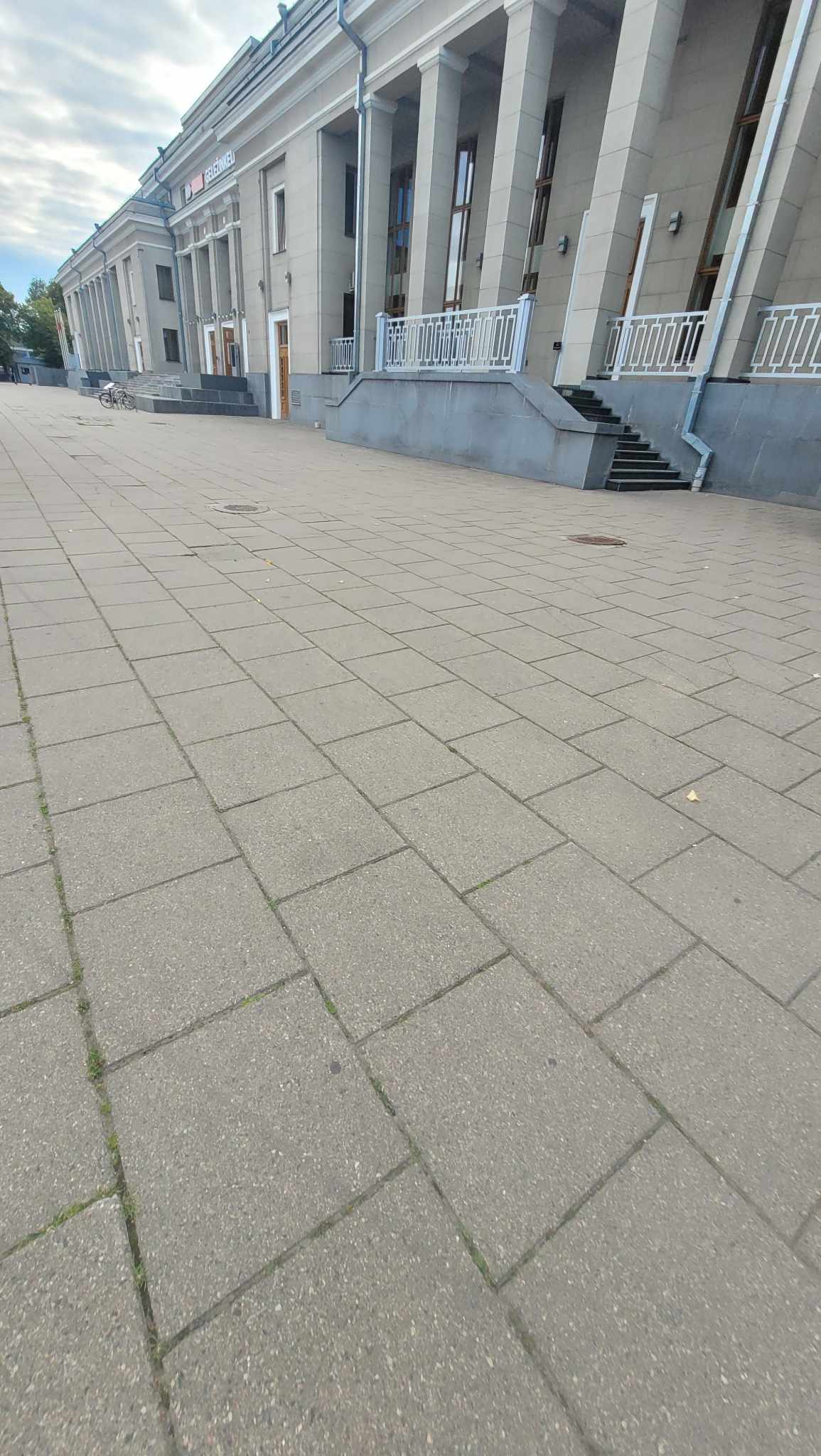 Nr.11PavadinimasŠ fasadasŠ fasadasŠ fasadasŠ fasadasFotografavoFotografavoEglė Knygauskaitė-LiakienėEglė Knygauskaitė-LiakienėEglė Knygauskaitė-LiakienėEglė Knygauskaitė-LiakienėData2023-07-31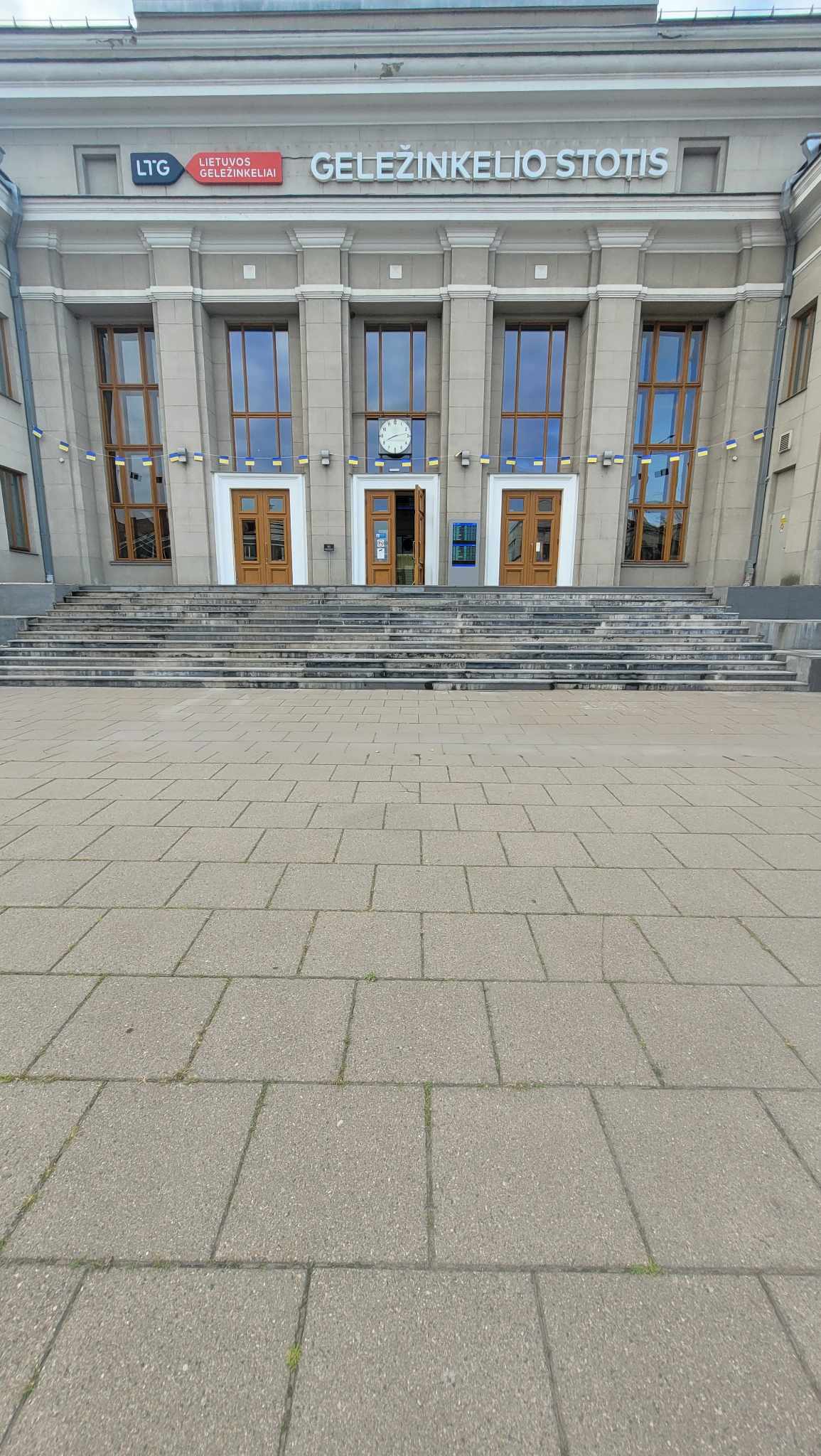 Nr.22PavadinimasŠ fasado piliastrų, durų fragmentasŠ fasado piliastrų, durų fragmentasŠ fasado piliastrų, durų fragmentasŠ fasado piliastrų, durų fragmentasFotografavoFotografavoEglė Knygauskaitė-LiakienėEglė Knygauskaitė-LiakienėEglė Knygauskaitė-LiakienėEglė Knygauskaitė-LiakienėData2023-07-31Kultūros vertybės kodas: 28268Kultūros vertybės kodas: 28268Kultūros vertybės kodas: 28268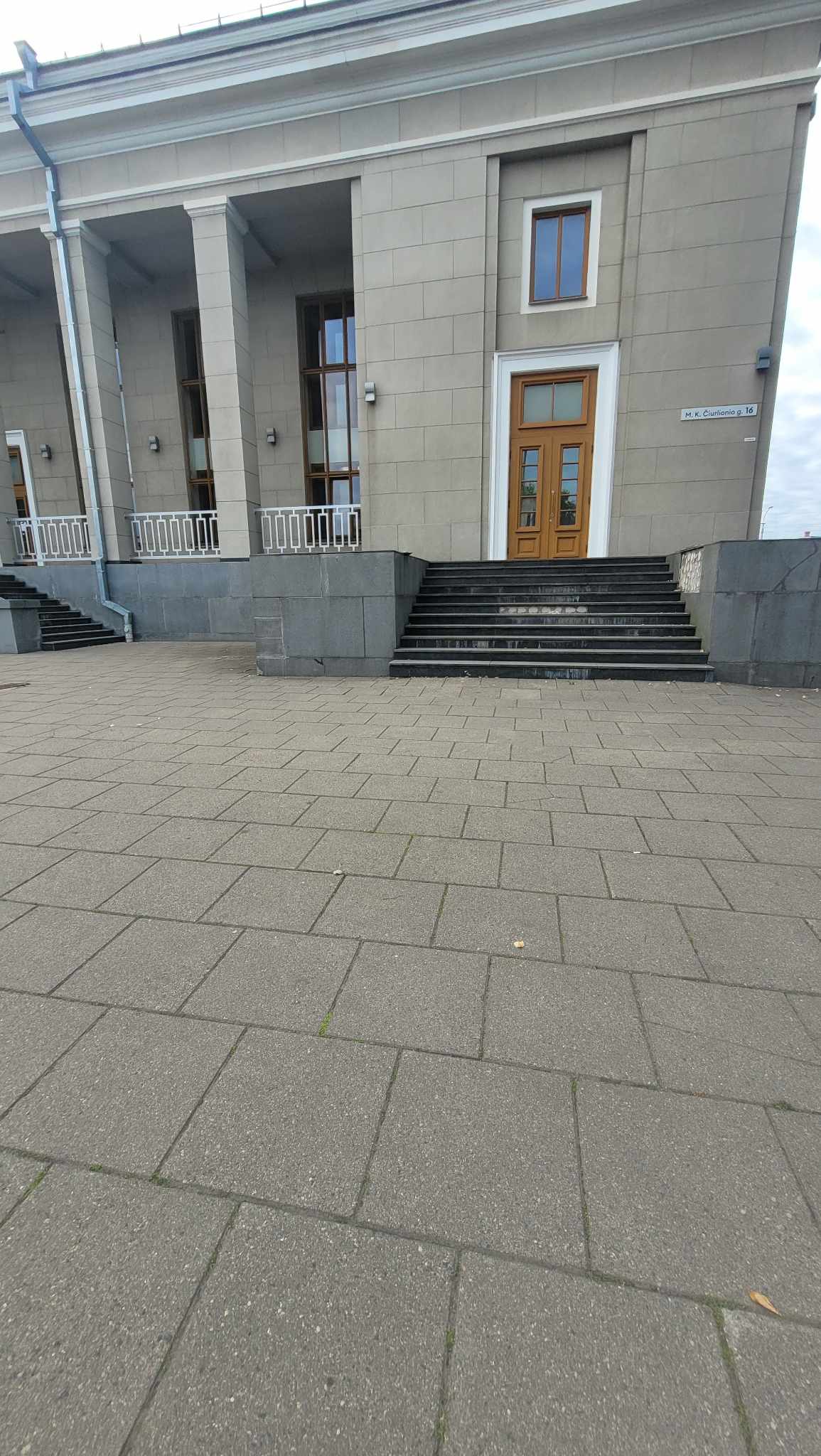 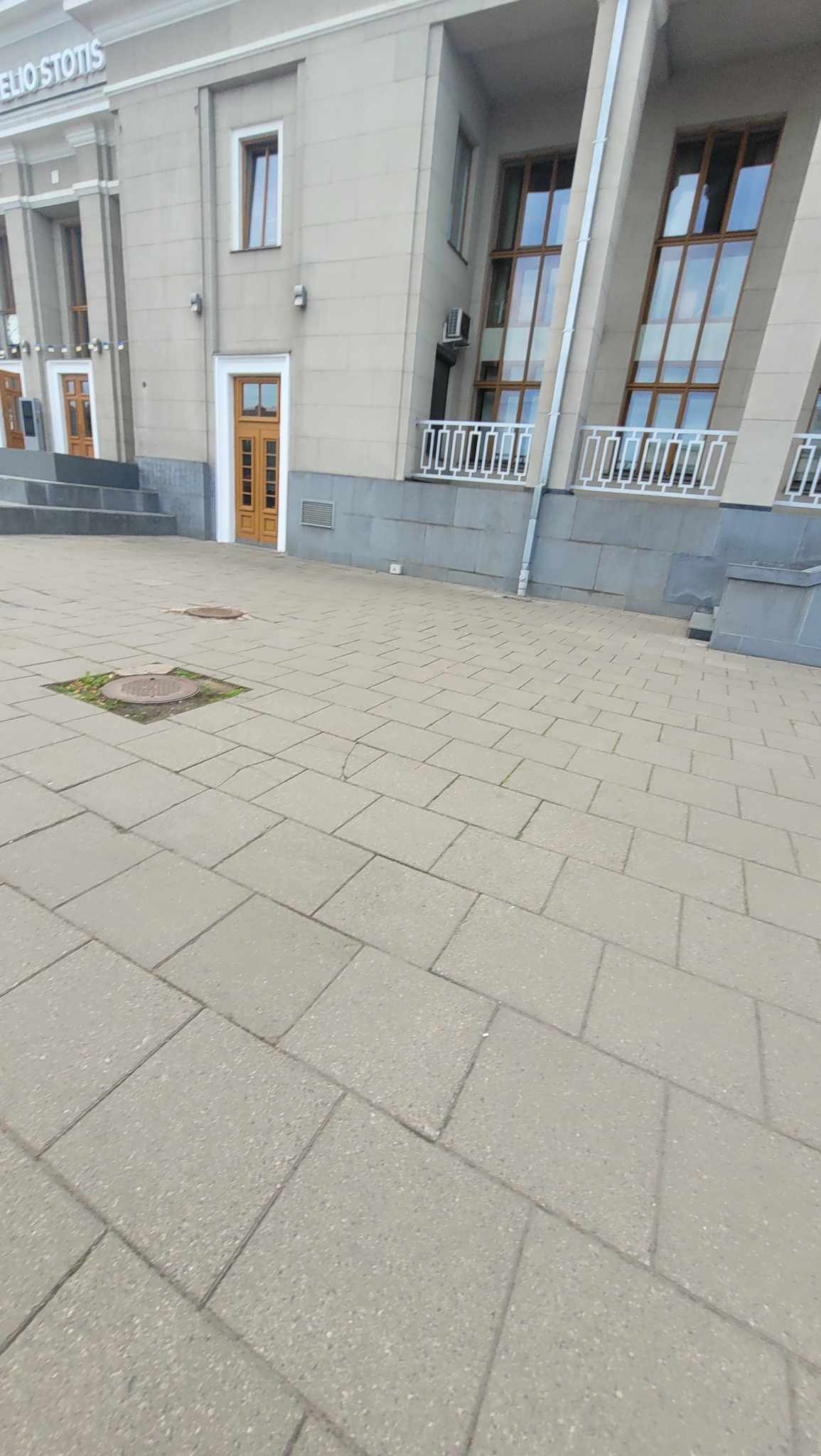 Nr.33PavadinimasŠ fasado laiptų, durų, langų, kolonadų galerijos fragmentasŠ fasado laiptų, durų, langų, kolonadų galerijos fragmentasŠ fasado laiptų, durų, langų, kolonadų galerijos fragmentasŠ fasado laiptų, durų, langų, kolonadų galerijos fragmentasFotografavoFotografavoEglė Knygauskaitė-LiakienėEglė Knygauskaitė-LiakienėEglė Knygauskaitė-LiakienėEglė Knygauskaitė-LiakienėData2023-07-31Nr.44Pavadinimas Š fasado cokolinės dalies fragmentas Š fasado cokolinės dalies fragmentas Š fasado cokolinės dalies fragmentas Š fasado cokolinės dalies fragmentasFotografavoFotografavoEglė Knygauskaitė-LiakienėEglė Knygauskaitė-LiakienėEglė Knygauskaitė-LiakienėEglė Knygauskaitė-LiakienėData2023-07-31Kultūros vertybės kodas: 28268Kultūros vertybės kodas: 28268Kultūros vertybės kodas: 28268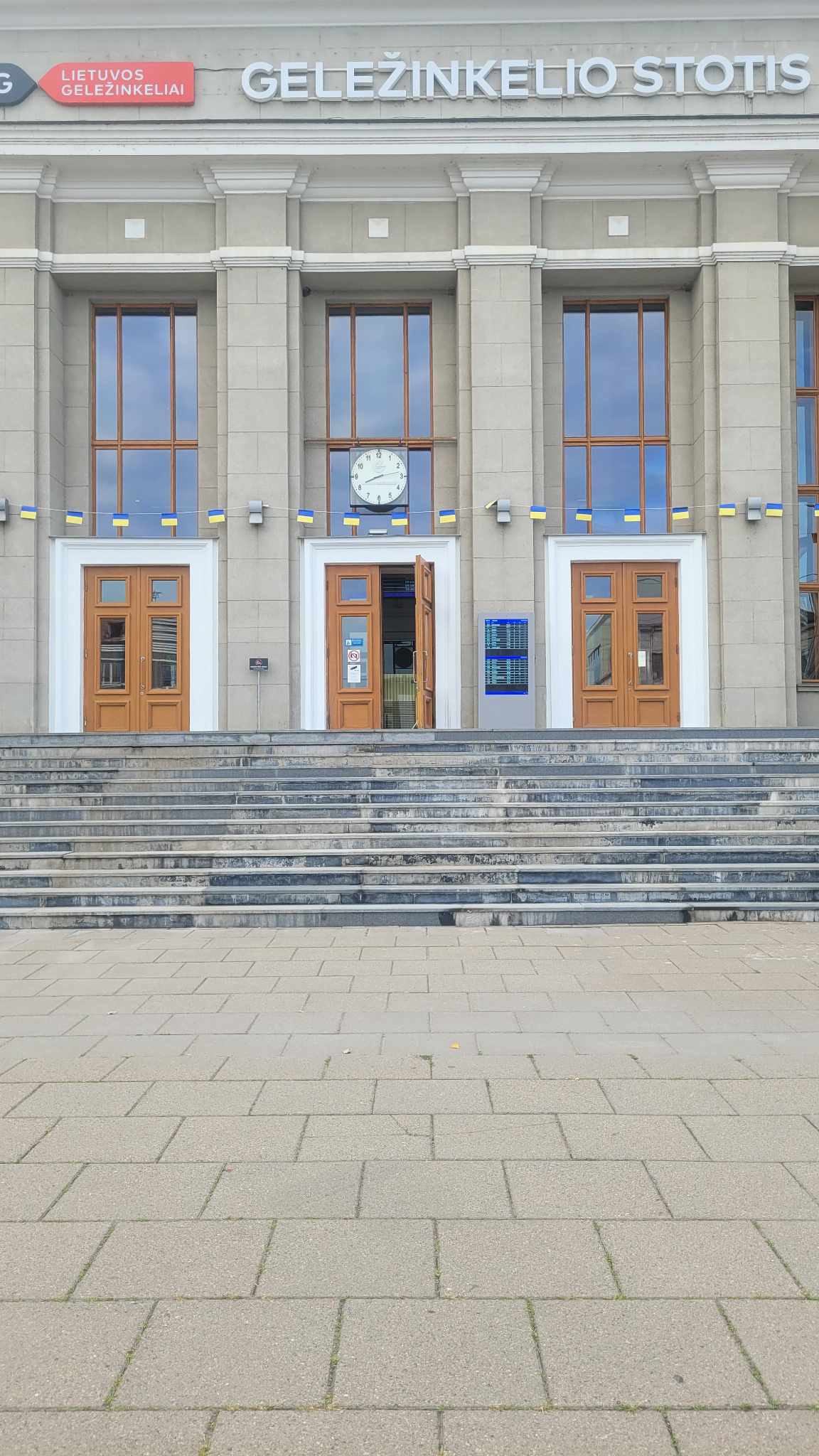 Nr.55PavadinimasŠ fasado piliastrų, karnizų fragmentasŠ fasado piliastrų, karnizų fragmentasŠ fasado piliastrų, karnizų fragmentasŠ fasado piliastrų, karnizų fragmentasFotografavoFotografavoEglė Knygauskaitė-LiakienėEglė Knygauskaitė-LiakienėEglė Knygauskaitė-LiakienėEglė Knygauskaitė-LiakienėData2023-07-31Nr.66Pavadinimas Laiptuotų terasų fragmentas Laiptuotų terasų fragmentas Laiptuotų terasų fragmentas Laiptuotų terasų fragmentasFotografavoFotografavoEglė Knygauskaitė-LiakienėEglė Knygauskaitė-LiakienėEglė Knygauskaitė-LiakienėEglė Knygauskaitė-LiakienėData2023-07-31Kultūros vertybės kodas: 28268Kultūros vertybės kodas: 28268Kultūros vertybės kodas: 28268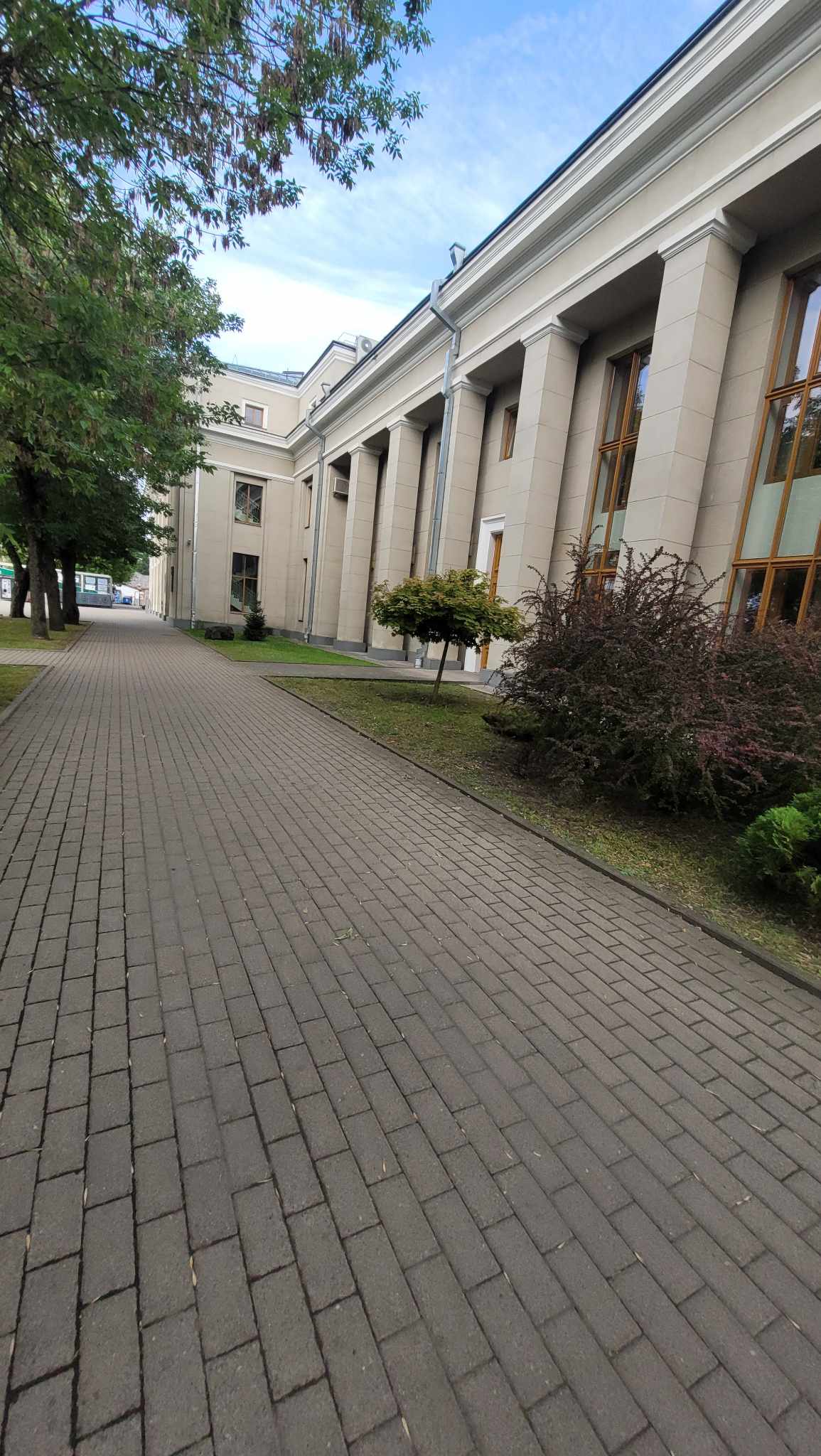 Nr.77PavadinimasP fasado fragmentasP fasado fragmentasP fasado fragmentasP fasado fragmentasFotografavoFotografavoEglė Knygauskaitė-LiakienėEglė Knygauskaitė-LiakienėEglė Knygauskaitė-LiakienėEglė Knygauskaitė-LiakienėData2023-07-31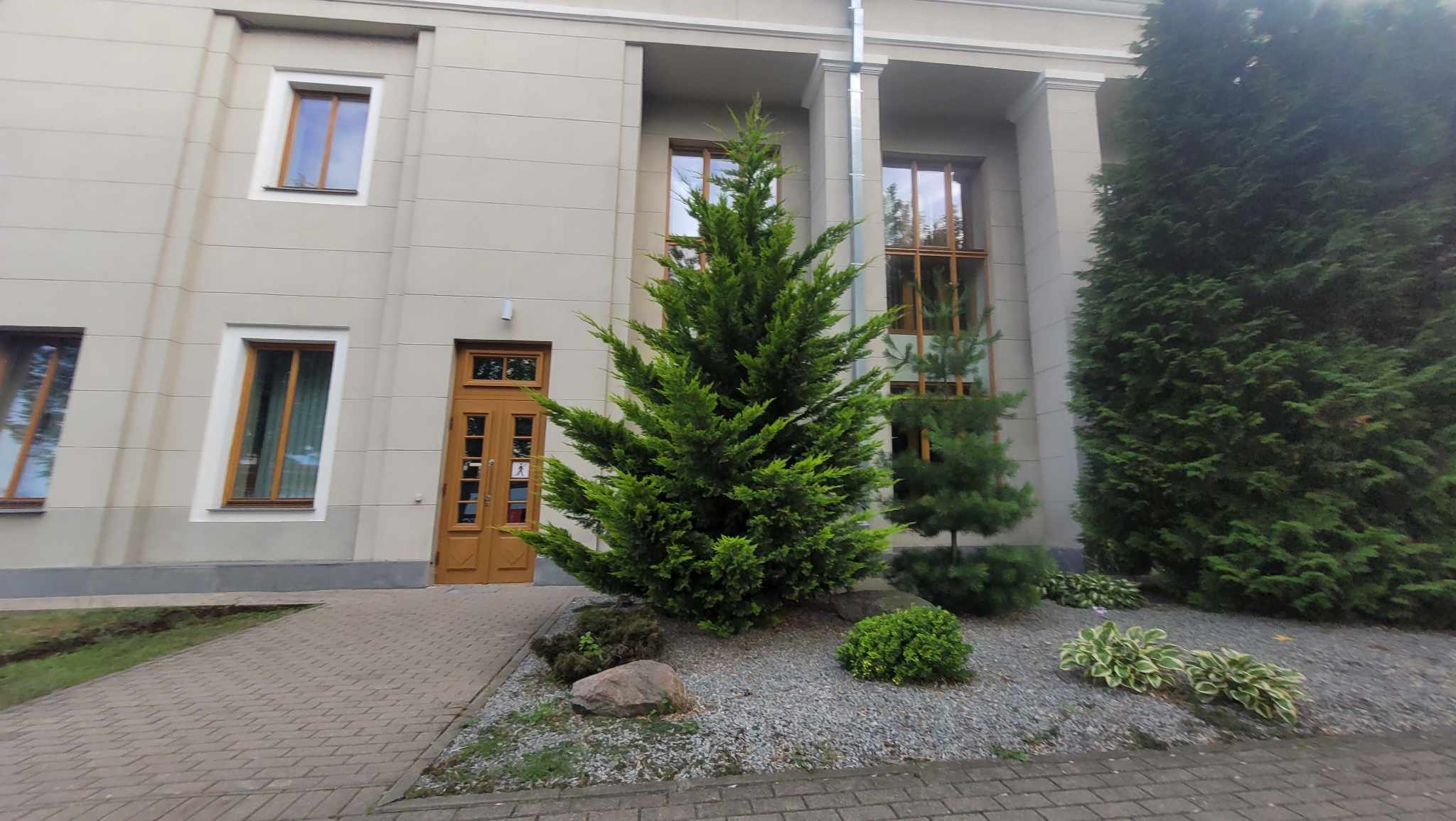 Nr.88Pavadinimas  P fasado fragmentas  P fasado fragmentas  P fasado fragmentas  P fasado fragmentasFotografavoFotografavoEglė Knygauskaitė-LiakienėEglė Knygauskaitė-LiakienėEglė Knygauskaitė-LiakienėEglė Knygauskaitė-LiakienėData2023-07-31Kultūros vertybės kodas: 28268Kultūros vertybės kodas: 28268Kultūros vertybės kodas: 28268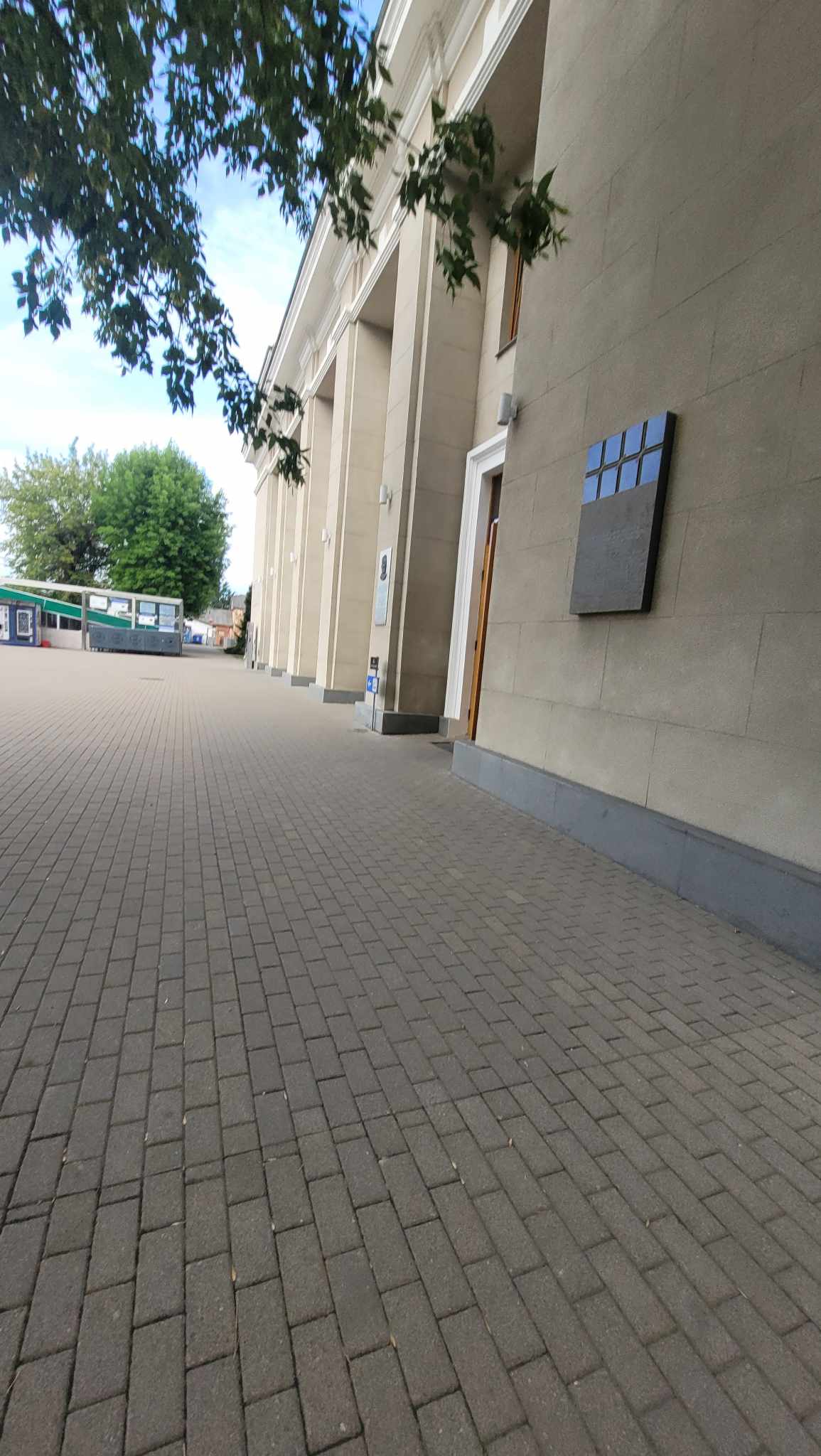 Nr.99PavadinimasP fasado fragmentasP fasado fragmentasP fasado fragmentasP fasado fragmentasFotografavoFotografavoEglė Knygauskaitė-LiakienėEglė Knygauskaitė-LiakienėEglė Knygauskaitė-LiakienėEglė Knygauskaitė-LiakienėData2023-07-31Nr.1010Pavadinimas  P fasado durys  P fasado durys  P fasado durys  P fasado durysFotografavoFotografavoEglė Knygauskaitė-LiakienėEglė Knygauskaitė-LiakienėEglė Knygauskaitė-LiakienėEglė Knygauskaitė-LiakienėData2023-07-31Kultūros vertybės kodas: 28268Kultūros vertybės kodas: 28268Kultūros vertybės kodas: 28268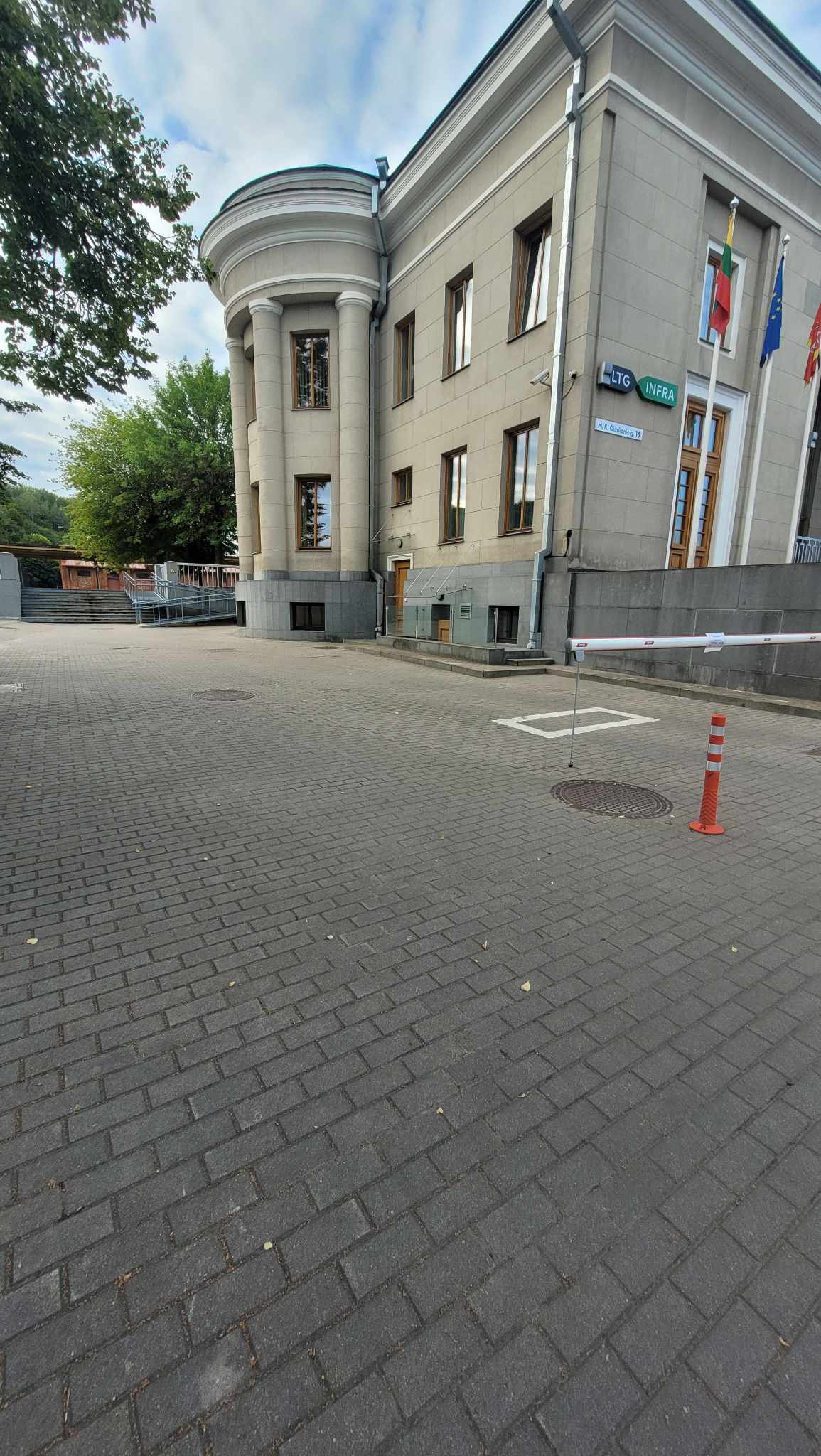 Nr.1111PavadinimasR fasado fragmentasR fasado fragmentasR fasado fragmentasR fasado fragmentasFotografavoFotografavoEglė Knygauskaitė-LiakienėEglė Knygauskaitė-LiakienėEglė Knygauskaitė-LiakienėEglė Knygauskaitė-LiakienėData2023-07-31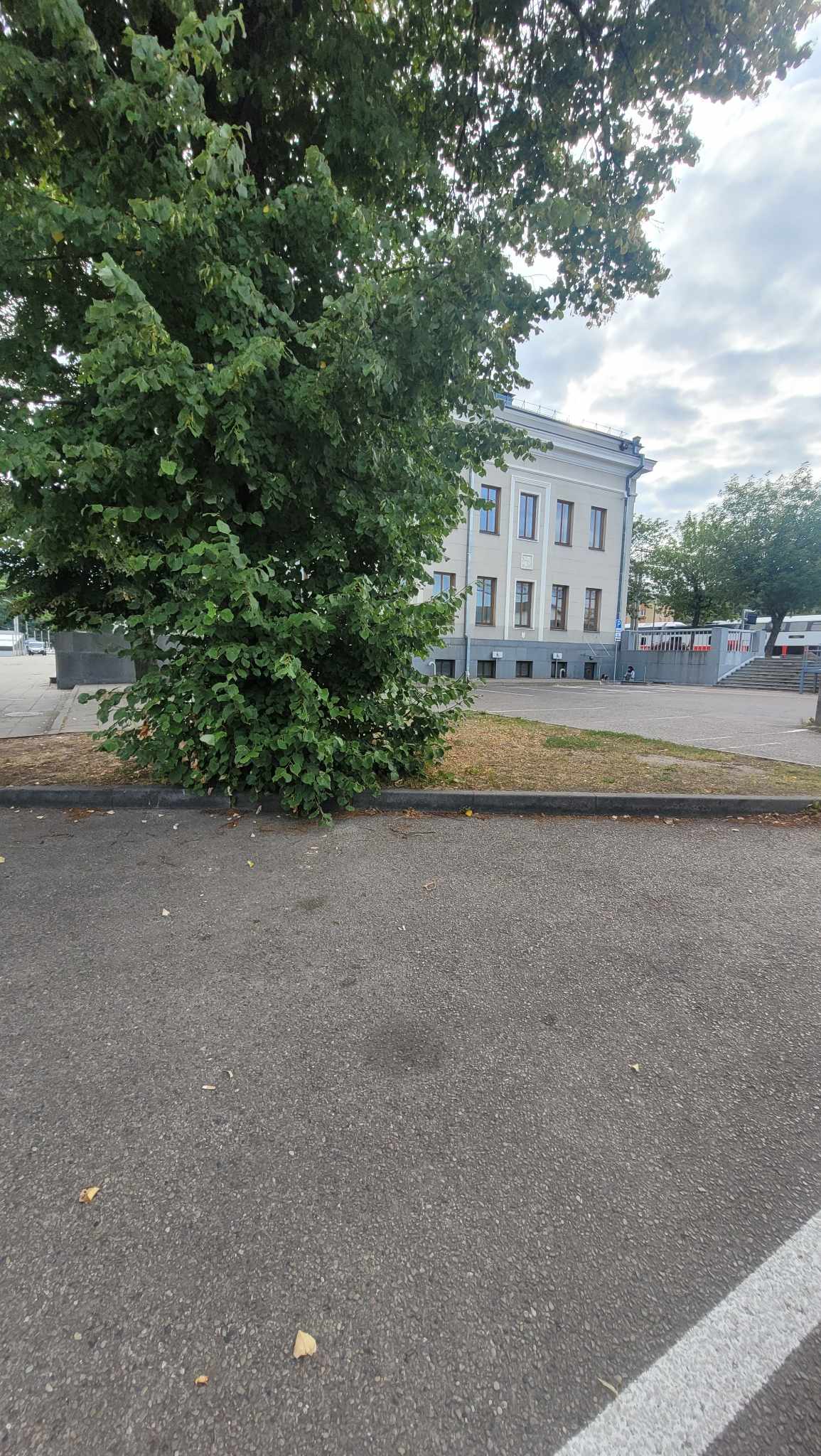 Nr.1212Pavadinimas V fasado fragmentas V fasado fragmentas V fasado fragmentas V fasado fragmentasFotografavoFotografavoEglė Knygauskaitė-LiakienėEglė Knygauskaitė-LiakienėEglė Knygauskaitė-LiakienėEglė Knygauskaitė-LiakienėData2023-07-31